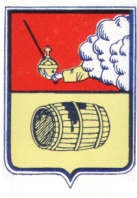 МУНИЦИПАЛЬНОЕ ОБРАЗОВАНИЕ "ВЕЛЬСКОЕ"СОВЕТ ДЕПУТАТОВ МО «ВЕЛЬСКОЕ»ЧЕТВЕРТОГО СОЗЫВА___________________________________________________________165 150, Архангельская область г. Вельск ул. Советская д.33, тел 8(81836)6-44-54(38 очередная сессия)от 25 августа 2020 года                          РЕШЕНИЕ № 248Об информации об исполнениибюджета МО «Вельское» за 1 полугодие 2020 годаВ соответствии с Положением «О бюджетном процессе в муниципальном образовании «Вельское», утвержденным решением Совета депутатов муниципального образования «Вельское» первого созыва от 17.06.2008 года № 266, Совет депутатов муниципального образования «Вельское» четвертого созываРЕШАЕТ:Информацию об  исполнении бюджета  муниципального образования « Вельское» за  1 полугодие 2020 года принять к сведению.Решение опубликовать в официальном издании администрации газете «Наш Вельск».Председатель Совета депутатовмуниципального образования  «Вельское»                                    В.И. ГорбуновГлава  муниципального образования «Вельское»                                                                          Д.В. Ежов